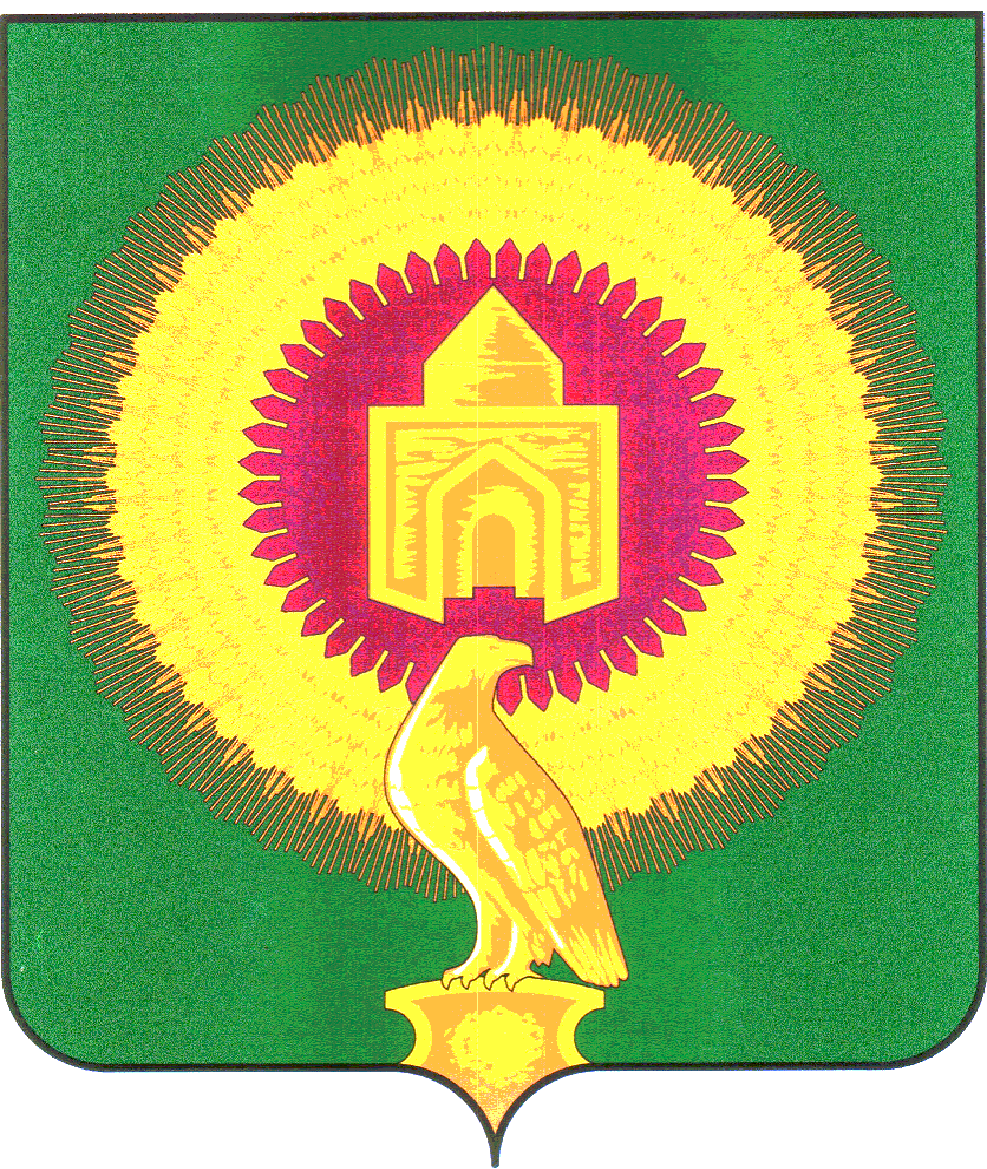 От  26.10.2022 г                     №  44                        Об утверждении «Программы профилактики нарушенийобязательных требований законодательства в сфере муниципального контроля за сохранностью автомобильных дорог на 2023г»    В соответствии с частью 1 статьи  8.2 Федерального закона от 26.12.2008г.  № 294-ФЗ «О защите прав юридических лиц и индивидуальных предпринимателей при осуществлении государственного контроля (надзора) и муниципального контроля», в целях осуществления функций по муниципальному контролю,ПОСТАНОВЛЯЕТ:1. Утвердить «Программу профилактики нарушений обязательных требований законодательства  в сфере муниципального контроля за сохранностью автомобильных дорог местного значения» .(Приложение 1)2. Разместить настоящее постановление на официальном сайте администрации Лейпцигского сельского поселения  Варненского муниципального района.3. Контроль  за исполнением настоящего постановления оставляю за собой.                                                                                                                                                 Приложение 1«Программапрофилактики нарушенийобязательных требований законодательствав сфере муниципального контроляза сохранностью автомобильных дорог на 2023г»ПАСПОРТРаздел 1. Анализ и оценка состояния подконтрольной сферы.В соответствии с Федеральным законом от 6 октября 2003 года № 131-ФЗ  «Об общих принципах организации местного самоуправления в Российской Федерации», Федеральным законом от 26.12.2008 года № 294-ФЗ «О защите прав юридических лиц и индивидуальных предпринимателей при осуществлении государственного контроля (надзора) и муниципального контроля», решением Совета депутатов Лейпцигского сельского поселения от 02.08.2018г № 18 утверждено Положение о муниципальном контроле за сохранностью автомобильных дорог местного значения на территории Лейпцигского сельского поселения , определен муниципальный контроль за обеспечением сохранности  автомобильных дорог местного значения на территории  Лейпцигского сельского поселения ,-протяженность автомобильных дорог в Лейпцигском  сельском поселении- 25,68 км.,- орган местного самоуправления, осуществляющий контрольно-надзорные мероприятия в сфере муниципального контроля за сохранностью автомобильных дорог – администрация Лейпцигского сельского поселения Варненского муниципального района,  - постановлением от 29.03.2019г. № 6  утвержден административный регламент по осуществлению муниципальной функции по контролю за обеспечением сохранности  автомобильных дорог местного значения на территории  Лейпцигского сельского поселения Раздел 2. Программные мероприятия.План профилактических мероприятий на 2023г.Раздел 3. Оценка эффективности программы.  К показателям эффективности профилактической деятельности администрации  Лейпцигского сельского поселения  в сфере муниципального контроля за сохранностью автомобильных дорог относятся:1.Количество выданных предостережений;2.Количество субъектов, которым выданы предостережения;3.Инфомирование физических, юридических лиц, индивидуальных предпринимателей по вопросам соблюдения обязательных требований, оценка соблюдения которых является предметом муниципального контроля за сохранность автомобильных дорог, осуществляемого на территории Лейпцигского сельского поселения.АДМИНИСТРАЦИЯЛЕЙПЦИГСКОГО СЕЛЬСКОГО ПОСЕЛЕНИЯ ВАРНЕНСКОГО МУНИЦИПАЛЬНОГО РАЙОНАЧЕЛЯБИНСКОЙ ОБЛАСТИПОСТАНОВЛЕНИЕГлава Лейпцигского сельского поселения                                      Э.Т.ПискуноваУтвержденаПостановлением администрацииЛейпцигского сельского поселенияВарненского муниципальногорайона Челябинской областиот 24.10.2022 года № 44Наименование программы «Программа профилактики нарушенийобязательных требований законодательствав сфере муниципального контроляза сохранностью автомобильных дорог на 2023г»Правовые основания разработки программы Федеральный закон от 26.12.2008 г. № 294-ФЗ «О защите прав юридических лиц и индивидуальных предпринимателей при осуществлении государственного контроля (надзора) и муниципального контроля», Постановление Правительства РФ от 26.12.2018 г. № 1680 «Об утверждении общих требований к организации и осуществлению органами государственного контроля (надзора), органами муниципального контроля мероприятий по профилактике нарушений обязательных требований, требований, установленных муниципальными правовыми актами»Разработчик программы Администрация Лейпцигского сельского поселенияЦели программы -  предупреждение нарушений подконтрольными субъектами требований законодательства Российской Федерации, Челябинской области, муниципальными правовыми актами администрации Лейпцигского сельского поселения Варненского муниципального района, включая устранение причин, факторов и условий, способствующих возможному нарушению обязательных требований;- создание мотивации к добросовестному поведению подконтрольных субъектов;- снижение уровня ущерба охраняемым законом ценностям Задачи программы - выявление причин, факторов и условий, способствующих нарушению обязательных требований, требований, установленных муниципальными актами, определение способов устранения или снижения рисков их возникновения; - устранение причин, факторов и условий, способствующих нарушению обязательных требований, требований, установленных муниципальными актами; - повышение квалификации кадрового состава контрольных органов; - создание системы консультирования подконтрольных субъектов, в том числе с использованием современных информационно-телекоммуникационных технологийСроки и этапы реализации программы 2023гИсточники финансирования Без финансированияОжидаемые конечные результаты реализации программы - снижение рисков причинения вреда муниципальному имуществу; - повышение прозрачности деятельности контрольного органа; - уменьшение административной нагрузки на подконтрольных субъектов; - повышение уровня правовой грамотности подконтрольных субъектов; - обеспечение единообразия понимания предмета контроля подконтрольными субъектамиСтруктура  программы Размещение на официальном сайте администрации  перечня нормативных правовых актов или их отдельных частей, содержащих обязательные требования, установленные действующим законодательством по вопросу сохранности автомобильных дорог и их элементов, оценка соблюдения которых является предметом муниципального контроля, а также ссылок  на тексты, соответствующих нормативных правовых актов, осуществление информирования юридических лиц, индивидуальных предпринимателей по вопросам соблюдения обязательных требований;обеспечение регулярного  (не реже одного раза в год) обобщения практики осуществления   муниципального контроля по вопросу сохранности автомобильных дорог и размещение на официальном сайте администрации  соответствующих обобщений№ п/пНаименование мероприятияОтветственный исполнитель2023г.1.Размещение на официальном сайте администрации  перечня нормативных правовых актов или их отдельных частей, содержащих обязательные требования, оценка соблюдения которых является предметом муниципального контроля за сохранностью автомобильных дорог, а также ссылок на тексты соответствующих нормативных правовых актовАдминистрация Лейпцигского сельского поселенияв течение года  (по мере необходимости)2.Осуществление информирования юридических лиц, индивидуальных предпринимателей по вопросам соблюдения обязательных требований, в том числе посредством разработки и опубликования руководств по соблюдению обязательных требований, проведения семинаров и конференций, разъяснительной работы в средствах массовой информации и иными способами.В случае изменения обязательных требований – подготовка и распространение комментариев о содержании новых нормативных правовых актов, устанавливающих обязательные требования, внесенных изменениях в действующие акты, сроках и порядке вступления их в действие, а также рекомендаций о проведении необходимых организационных, технических мероприятий, направленных на внедрение и обеспечение соблюдения обязательных требованийАдминистрация Лейпцигского сельского поселенияв течение года  (по мере необходимости)3.Обеспечение регулярного  (не реже одного раза в год) обобщения практики осуществления   муниципального контроля за сохранностью автомобильных дорог  и размещение на официальном сайте администрации  соответствующих обобщений, в том числе с указанием наиболее часто встречающихся случаев нарушений обязательных требований с рекомендациями в отношении мер, которые должны приниматься юридическими лицами, индивидуальными предпринимателями в целях недопущения таких нарушенийАдминистрация Лейпцигского сельского поселенияв течение года (по мере необходимости)